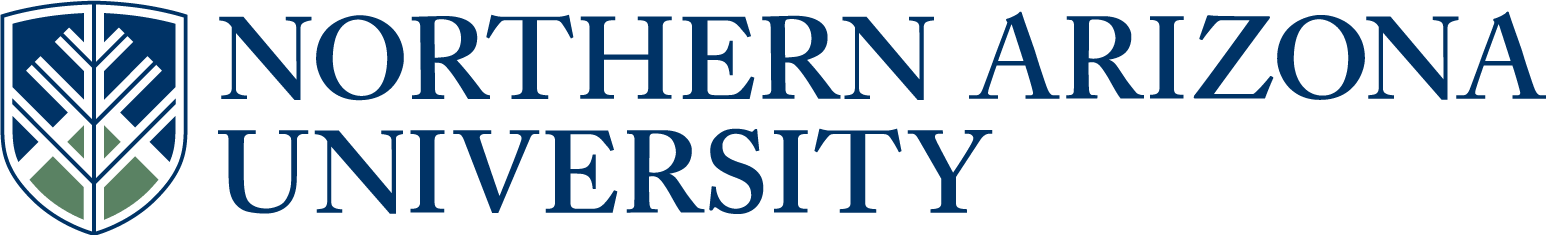 UCC/UGC/ECCCProposal for Plan Change or Plan DeletionIf this proposal represents changes to the intent of the plan or its integral components, review by the college dean, graduate dean (for graduate items) and/or the provost may be required prior to college curricular submission.All Plans with NCATE designation, or plans seeking NCATE designation, must include an NCATE Accreditation Memo of Approval from the NAU NCATE administrator prior to college curricular submission.UCC proposals must include an updated 8-term plan.UGC proposals must include an updated program of study.8.  Justification for proposal:   ES 160 and ES 204 are now available to Latin American Studies students in order for them to complete the minor requirements. The Latin American Studies department would like to update their catalog to reflect these changes. 9.  NCATE designation, if applicable:   11. Will this proposal impact other plans, sub plans, or course offerings, etc.?                                                                                                                                     Yes        No       If yes, describe the impact and include a letter of response from each impacted academic unit.   See attached support memos from:  ESAnswer 12-13 for UCC/ECCC only:12.  A major is differentiated from another major by required course commonality:  24 units of the          required credit hours of a major must be unique, (i.e. not common or not dual use as a required        element in another major), to that major.  Does this plan have 24 units of unique required        credit?                                                                                                                     Yes       No                                                                                                                                   13.  Minor: A planned group of courses from one or more subject matter areas consisting of at least           18 hours and no more than 24 hours.  At least 12 hours of the minor must be unique to that minor        to differentiate it from other minors.                                                                                                        Does this minor have 12 units of unique required credit?                                      Yes       No Answer 14-15 for UGC only:14.  If this is a non-thesis plan, does it require a minimum of 24 units of formal graded coursework?                                                                                                                                                                                                                                                   Yes       No        If no, explain why this proposal should be approved.15.  If this is a thesis plan, does it require a minimum of 18 units of formal graded coursework?                                                                                                                                                                                                                                                   Yes       No        If no, explain why this proposal should be approved.Approved as submitted:                                       Yes      No           Approved as modified:                                         Yes      No  Approved as submitted:                                       Yes      No   Approved as modified:                                         Yes      No  From: Ricardo Antonio Guthrie 
Sent: Friday, January 17, 2014 4:38 PM
To: Stuart S Galland
Cc: Emily Patricia O'Neil
Subject: Re: Proposed change to the Latin American Studies MinorHi Scott:The ES Steering Committee approves adding ES 160 and ES 204 as electives for the LAS minor.Thanks, RicardoSent: Monday, April 07, 2014 5:51 PM
To: Stuart S Galland
Subject: Re: Latin American StudiesHello,Yes, I approve. Thank you!Robert NeustadtProfessor of Spanish and Director of Latin American Studies(928) 523-2411From: Stuart S Galland <Stuart.Galland@nau.edu>
Date: Monday, April 7, 2014 4:01 PM
To: MODL <Robert.Neustadt@nau.edu>
Subject: FW: Latin American StudiesHi Bob, Will you approve the attached proposal?  It was initiated by Emily O’Neil and passed the UCC in March. An electronic confirmation is OK.Thank you Scott GallandCurriculum Process AssociateOffice of Curriculum, Learning Design, and Academic Assessment928-523-1753928-699-9147 (cell)scott.galland@nau.edu  FAST TRACK   (Select if this will be a fast track item.  Refer to UCC or UGC Fast Track Policy for eligibility)1.  College:Arts and Letters Arts and Letters Arts and Letters 2.  Academic Unit:2.  Academic Unit:2.  Academic Unit:Latin American Studies3.  Academic      Plan Name:3.  Academic      Plan Name:Latin American Studies Minor (LASMN)Latin American Studies Minor (LASMN)4.  Emphasis:4.  Emphasis:5.  Plan proposal:5.  Plan proposal:  Plan Change   Plan Change   Plan Deletion   Plan Deletion   New      Emphasis  New      Emphasis  Emphasis       Change  Emphasis       Change  Emphasis                    Deletion6.  Current student learning outcomes of the plan.  If structured as plan/emphasis, include for both core and emphasis. To help develop cultural awareness and cultural diversity at the university and in society, the Latin American Studies Committee focuses on ties between the Southwest, the border regions, and Latin America. The committee promotes lectures, films, performing arts, and other cultural events related to Latin America. These activities provide students and the greater Flagstaff community with information on Latin American arts and culture, history, politics, economics, and environmental issues. To support the university's academic goals, the Latin American Studies Committee promotes and serves an interdisciplinary minor in Latin American Studies. The minor aims to provide a broad cross-disciplinary familiarity with the Latin American region through course work in the following areas: anthropology, Chicano/Latino studies, comparative literature, economics, geography, history, humanities, political science, religious studies, Spanish, and women’s studies.Show the proposed changes in this column (if applicable).  Bold the changes, to differentiate from what is not changing, and change font to Bold Red with strikethrough for what is being deleted.  (Resources, Examples & Tools for Developing Effective Program Student Learning Outcomes).UNCHANGED 7.  Current catalog plan overview and requirements in this column. Cut and paste the Overview and Details tabs, in their entirety, from the current on-line academic catalog: (http://catalog.nau.edu/Catalog/)Latin American Studies; Minor In addition to University Requirements:Complete individual plan requirements.Please note that you may be able to use some courses to meet more than one requirement. Contact your advisor for details.Minor RequirementsTake the following 21 units:Select from the following, in at least three different disciplines (21 units):ANT 303GSP 240HIS 280, HIS 281, HIS 380, HIS 381, HIS 382, HIS 396, HIS 480, HIS 481, HIS 483HUM 281, HUM 381POS 366SPA 321, SPA 322, SPA 351, SPA 352, SPA 353, SPA 405, SPA 406, SPA 451C, SPA 452CYou may also use HUM 382, HUM 480, REL 380, and SOC 301 when they include a component on Latin America. Consult with the Latin American plan advisor to learn about special courses that are available on a term basis.If you take this minor, we strongly recommend that you select electives in the Spanish language because linguistic familiarity is essential to a useful appreciation of the Latin American region. If you must meet a language requirement for your bachelor's degree, you must fulfill that requirement in Spanish.Be aware that some courses may have prerequisites that you must also take. For prerequisite information click on the course or see your advisor.Show the proposed changes in this column.  Bold the changes, to differentiate from what is not changing, and change font to Bold Red with strikethrough for what is being deleted.Latin American Studies; Minor In addition to University Requirements:Complete individual plan requirements.Please note that you may be able to use some courses to meet more than one requirement. Contact your advisor for details.Minor RequirementsTake the following 21 units:Select from the following, in at least three different disciplines (21 units):ANT 303ES 160, ES 204GSP 240HIS 280, HIS 281, HIS 380, HIS 381, HIS 382, HIS 396, HIS 480, HIS 481, HIS 483HUM 281, HUM 381POS 366SPA 321, SPA 322, SPA 351, SPA 352, SPA 353, SPA 405, SPA 406, SPA 451C, SPA 452CYou may also use HUM 382, HUM 480, REL 380, and SOC 301 when they include a component on Latin America. Consult with the Latin American plan advisor to learn about special courses that are available on a term basis.If you take this minor, we strongly recommend that you select electives in the Spanish language because linguistic familiarity is essential to a useful appreciation of the Latin American region. If you must meet a language requirement for your bachelor's degree, you must fulfill that requirement in Spanish.Be aware that some courses may have prerequisites that you must also take. For prerequisite information click on the course or see your advisor.  Initial Plan  Advanced Plan  Advanced Plan  Advanced Plan  Advanced Plan  Remove Designation  Remove Designation10.  Effective beginning  FALL:10.  Effective beginning  FALL:10.  Effective beginning  FALL:20142014         See effective dates calendar.         See effective dates calendar.         See effective dates calendar.         See effective dates calendar.FLAGSTAFF MOUNTAIN CAMPUSScott Galland1/21/2014Reviewed by Curriculum Process AssociateDateApprovals:Bob Neustadt4/8/2014Department Chair/Unit Head (if appropriate)DateChair of college curriculum committeeDateDean of collegeDateFor Committee use only:UCC/UGC ApprovalDateEXTENDED CAMPUSESReviewed by Curriculum Process AssociateDateApprovals: Academic Unit HeadDateDivision Curriculum Committee (Yuma, Yavapai, or Personalized Learning)DateDivision Administrator in Extended Campuses (Yuma, Yavapai, or Personalized Learning)DateFaculty Chair of Extended Campuses Curriculum Committee (Yuma, Yavapai, or Personalized Learning)DateChief Academic Officer; Extended Campuses (or Designee)Date